ALLEGATO A7 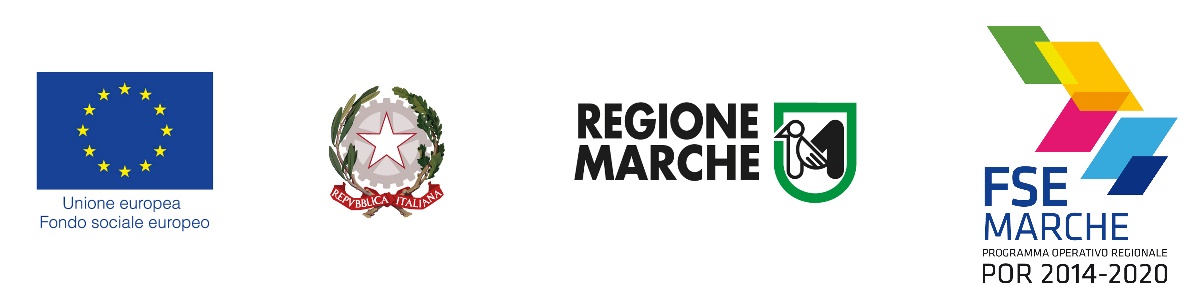 REGIONE MARCHE – POR FSE 2014/2020DATI DELL’UTENTE PRESO IN CARICOCognome e nome della/dell’utente preso in carico_________________________________________   _________________________________________sesso M 	F nata/o a _________________________________________ (provincia _____) il giorno ______/________/_________Comune o Stato estero di nascita                                    siglaresidente a _______________________________________________	_________________	(provincia 	)Comune di residenza	CAP	siglavia ____________________________________________________ n. _________domiciliata/o a__________________________________________________ _________________  (provincia 	)se il domicilio è diverso dalla residenza	CAP	siglavia ____________________________________________________ n. _________codice fiscale ______________________________________________________cittadinanza ______________________________________________________- telefono _____/_______________  cellulare _____/_______________indirizzo di posta elettronica / posta elettronica certificata (PEC) 	_ 	_titolo di studio: 00 Nessun titolo di studio 01 Licenza elementare/attestato di valutazione finale 02 Licenza scuola media inferiore/avviamento professionale03 Titolo di istruzione secondaria di II grado che non permette l'accesso all'università (Qualifica di istituto professionale, licenza di maestro d'arte, abilitazione all'insegnamento nella scuola materna, attestato di qualifica professionale e diploma professionale di Tecnico (IeFP), Qualifica professionale regionale di I livello (post-obbligo, durata 2  anni)04 Diploma di scuola media superiore - Titolo di istruzione secondaria di II grado che permette l'accesso all'università05 Qualifica professionale regionale/provinciale post diploma, certificato di specializzazione tecnica superiore (IFTS) Diploma universitario o di scuola diretta a fini speciali (vecchio ordinamento)06 Diploma di tecnico superiore (IFTS)07 Laurea o titolo superiore - Laurea di primo livello (triennale), diploma universitario, diploma accademico di I livello (AFAM)08 Laurea o titolo superiore - Laurea magistrale/specialistica di II livello, diploma di laurea del vecchio ordinamento (4-6 anni), diploma accademico di II livello (AFAM o di Conservatorio, Accademia di Belle Arti, Accademia d'arte drammatica o di danza, ISIAE vecchio ordinamento) 09 Laurea o titolo superiore - Dottore di ricercacondizione sul mercato del lavoro:01	  Disoccupato/a (in cerca di occupazione) - In cerca di prima occupazione02	  Occupato/a autonomo (imprenditore, libero professionista, lavoratore in proprio)02	  Occupato/a dipendente a tempo determinato02	  Occupato/a dipendente a tempo indeterminato02	  Occupato/a a progetto (co.co.co. / co.co.pro.)02	  Occupato/a apprendista02	  Occupato/a intermittente (interinale / somministrazione)02	  Occupato/a temporaneo (borsa lavoro / stage retribuito)02	  Occupato/a occasionale02	  Occupato/a non retribuito02	  In cassa integrazione / contratto di solidarietà02	  In mobilità03	  Disoccupato/a (in cerca di occupazione) - Alla ricerca di nuova occupazione04	  Studente05	  Ritirato/a dal lavoro (pensionato)05	  Casalinga/o05	  Inabile al lavoro (invalido, disabile)05	  Inattivo/a perchè benestante05	  Altra condizione di inattivitàin caso di condizione di: (01) in cerca di prima occupazione o (03) disoccupato alla ricerca di una nuova occupazione, indicare la durata della ricerca di lavoro:01	Fino a 6 mesi (<=6)02	Da 6 mesi a 12 mesi03	Da 12 mesi e oltre (>12)situazione familiare (è possibile barrare una o più caselle):01 Appartenente a famiglia i cui componenti sono senza lavoro e senza figli a carico02 Appartenente a famiglia i cui componenti sono senza lavoro e con figli a carico03 Genitore solo, senza lavoro e con figli a   carico (senza altri componenti adulti nel nucleo)04 Genitore solo, lavoratore e con figli a carico (senza altri componenti adulti nel nucleo)12   Senza dimora o colpito da esclusione  abitativa98	Nessuna delle situazioni precedentiFamiglia (come definita nello stato di famiglia) in cui tutti i componenti sono disoccupati o inattivi e in cui non vi sono figli a carico, ossia figli fino a 17 anni di età oppure figli tra i 18 e i 24 anni inattivi che vivono con almeno un genitore.Famiglia (come definita nello stato di famiglia) in cui tutti i componenti sono disoccupati o inattivi e sono presenti figli a carico, ossia figli fino a 17 anni di età oppure figli tra i 18 e i 24 anni inattivi che vivono con almeno un genitore.Famiglia (come definita nello stato di famiglia) formata da un singolo adulto maggiorenne disoccupato o inattivo e con figli a carico, ossia figli fino a 17 anni di età oppure figli tra i 18 e i 24 anni inattivi che vivono con almeno un genitore.Famiglia (come definita nello stato di famiglia) formata da un singolo adulto maggiorenne occupato e con figli a carico, ossia figli fino a 17 anni di età oppure tra i 18 e i 24 anni inattivi che vivono con almeno un genitore.Persona che vive in una delle seguenti quattro condizioni:Senzatetto (persone che vivono dove capita e persone in alloggi di emergenza)Esclusione abitativa (persone che vivono in alloggi per i senzatetto, nei rifugi delle donne, in alloggi per gli immigrati, persone che sono state dimesse dagli istituti e persone che beneficiano di un sostegno di lungo periodo perché senzatetto)Alloggio insicuro (persone che vivono in situazioni di locazioni a rischio, sotto la minaccia di sfratto o di violenza)Abitazione inadeguata (persone che vivono in alloggi non idonei, abitazioni non convenzionali, ad esempio in roulotte senza un adeguato accesso ai servizi pubblici come l’acqua, l'elettricità, il gas o in situazioni di estremo sovraffollamento)A cura del Case ManagerIntervento/i inizialmente individuati per l’utente:A2_01 Servizio sociale professionaleA4_12 Integrazione lavorativaA3_03 Servizi di sostegno alle funzioni genitorialiA4_08	Integrazione ScolasticaA4_09 Servizio domiciliare di sostegno alle funzioni educative familiariA4_10 Assistenza educativa alle persone disabiliA4_11	Sostegno socio-educativo territorialeCollaborazione nella rilevazione dei risultati ottenuti a seguito della partecipazione all’interventoAl fine di poter valutare i risultati degli interventi realizzati nell’ambito del Programma operativo FSE Marche, così come previsto dai regolamenti europei in materia di FSE, l’Autorità di Gestione del POR FSE Marche 2014-2020 potrebbe avere la necessità di conoscere alcune informazioni in merito alla Sua condizione sul mercato del lavoro successivamente alla conclusione dell’intervento. Con la sottoscrizione della presente dichiarazione il richiedente si impegna a collaborare con l’Autorità di Gestione del POR FSE Marche 2014-2020 fornendo le informazioni eventualmente richieste mediante questionari da compilare on line o interviste telefoniche.A cura del Case ManagerModalità di contatto a conclusione dell’interventoDirettoAttraverso il Case ManagerCASE MANAGER:	Nome ____________________________ Cognome ________________________________			Email ____________________________ Telefono _________________________________Nel caso di contatto tramite case manager la sottoscrizione in calce può essere evitata.La presente scheda dovrà essere compilata in ogni sua parte.luogo	data	firma dell’utente preso in caricoALLEGATO A - Condizione di vulnerabilità,	Ai sensi del regolamento (UE) n. 1304/2013 l’Amministrazione è tenuta a richiedere ai partecipanti agli interventi FSE alcune informazioni in merito alla loro condizione di vulnerabilità ai fini dell’adempimento degli obblighi di monitoraggio e valutazione. I dati raccolti potranno essere resi pubblici solo in forma anonima e aggregata.Condizione/i di vulnerabilità (è possibile barrare una o più caselle):Da compilarsi qualora il dichiarante non intenda fornire le informazioni sulla condizione di vulnerabilità (nei casi di conferimento facoltativo dei dati)Il	sottoscritto	___________________________________________________________________ non intende fornire all’Amministrazione le informazioni relative alla condizione di vulnerabilità di cui al presente ALLEGATO A della domanda di iscrizione agli interventi FSE nell’ambito del Programma operativo FSE 2014/2020 della Regione Marche.luogo	data	firma del/la dichiarante05Persona disabilePersona riconosciuta come disabile secondo la normativa settoriale06Migrante o persona di origine stranieraPersona che si trova in una delle seguenti condizioni:Persona con cittadinanza non italiana che risiede da almeno 12 mesi in Italia (o che si presume saranno almeno 12 mesi), oPersona nata all’estero e che risiede da almeno 12 mesi (o che si presume saranno almeno 12 mesi) in Italia indipendentemente dal fatto che abbia acquisito o meno la cittadinanza italiana, oPersona con cittadinanza italiana che risiede in Italia i cui genitori sono entrambi nati all’estero07Appartenente a minoranze (comprese le comunità emarginate come i Rom)Persona appartenente ad una minoranza linguistica o etnica, compresi i ROM08Persona inquadrabile nei fenomeni di nuova povertà (leggi di settore)09Tossicodipendente/ex tossicodipendente10Detenuto/ex detenuto11Vittima di violenza, di tratta e grave sfruttamento13Altro tipo di vulnerabilitàAd esempio studenti con Bisogni Educativi Speciali, alcolisti/ex alcolisti, altri soggetti presi in carico dai servizi sociali ecc.99Nessuna condizione di vulnerabilità